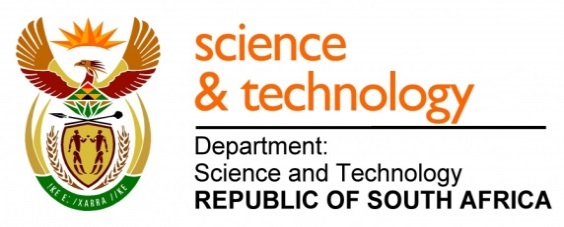 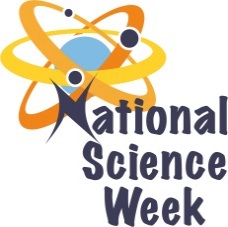 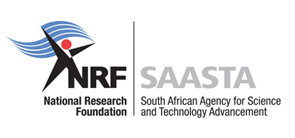 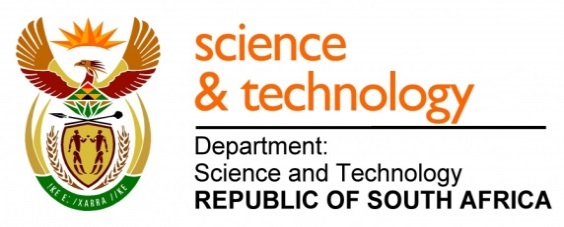 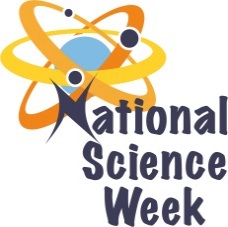 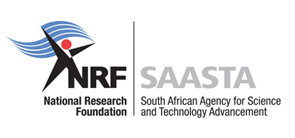 ORGANISATION NAME: 	ORGANISATION NAME: 	ORGANISATION NAME: 	>Center for Scientific Innovation and Development>Center for Scientific Innovation and Development>Center for Scientific Innovation and Development>Center for Scientific Innovation and Development>Center for Scientific Innovation and Development>Center for Scientific Innovation and DevelopmentCONNECT WITH US ONLINECONNECT WITH US ONLINECONNECT WITH US ONLINETwitter: >>>>>CONNECT WITH US ONLINECONNECT WITH US ONLINECONNECT WITH US ONLINEFacebook:>>>>>CONNECT WITH US ONLINECONNECT WITH US ONLINECONNECT WITH US ONLINEWebsite: >>>>>DATE OF ACTIVITYDISTRICT WHERE ACTIVITY BEING HELDVENUE WHERE ACTIVITY IS TAKING PLACEACTIVITIES (Provide a short description of the activity)ACTIVITIES (Provide a short description of the activity)TARGET AUDIENCETIMESLOTCONTACT PERSONEMAIL ADDRESSPHONE NUMBERBOOKING REQUIRED(YES OR NO)07-08 August 2017Vhembe District MunicipalityMukula Secondary SchoolMore than 10 schools within the Mutshundudi Circuit will assemble at Mukula Secondary School to be introduced on the Theme for the National Science Week 2017 and STEMIMore than 10 schools within the Mutshundudi Circuit will assemble at Mukula Secondary School to be introduced on the Theme for the National Science Week 2017 and STEMI18002 days event from 09h00 to 15h00Mrs Emma MusekeneEmma.musekene@gmail.com082 856 2862Yes09 August 2017Vhembe District MunicipalityTrue Worship Christian Center Church- Madabani, Ha-KutamaCommunity members and school learners from the Soutpansberg West Circuit will assemble at the True Worship Christian Center Church- Madabani, Ha-Kutama to be introduced on the Theme for the National Science Week 2017 and STEMICommunity members and school learners from the Soutpansberg West Circuit will assemble at the True Worship Christian Center Church- Madabani, Ha-Kutama to be introduced on the Theme for the National Science Week 2017 and STEMI5001 day event from 09h00 to 15h00Mrs Emma MusekeneEmma.musekene@gmail.com082 856 2862No09 August 2017Vhembe District MunicipalityRidgeway College (Louis Trichardt)Public Lecture on Space Science and Public Sky ViewingPublic Lecture on Space Science and Public Sky Viewing25017h00-20h00Mrs Emma MusekeneEmma.musekene@gmail.com082 856 2862Yes07 -10 August 2017Sekhukhune District MunicipalityBopanang Primary SchoolMore than 5 schools from the Tlogotlou circuit will assemble at Bopanang Primary School to be introduced on the Theme for the National Science Week 2017 and STEMIMore than 5 schools from the Tlogotlou circuit will assemble at Bopanang Primary School to be introduced on the Theme for the National Science Week 2017 and STEMI250Daily  event from 09h00 to 15h00Mrs Emma MusekeneEmma.musekene@gmail.com082 856 2862No